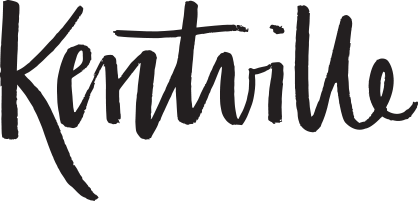 TOWN OF KENTVILLEKENTVILLE INCLUSION AND ACCESS ADVISORY COMMITTEEMeeting Minutes: March 10, 2023 Town Hall, 354 Main Street, Kentville Nova ScotiaPRESENT Committee members:Councillor Cathy Maxwell Councillor Gillian YorkeGerald MacPherson Laurel TaylorBernie Zinck Holly RogersStaff: Jennifer West Rachel BedingfieldLindsay YoungREGRETS:  Yuning Pan, Mike Cameron, Bekah Craik, Dan TrokeLAND ACKNOWLEDGEMENTMeeting is called to order at 9:30 a.m. by Chair Laurel Taylor.PRESENTATIONShartelle Lyon gave a training session on anti-racism from the Black perspective.ADJOURNMENTMeeting adjourned at 12:30pm